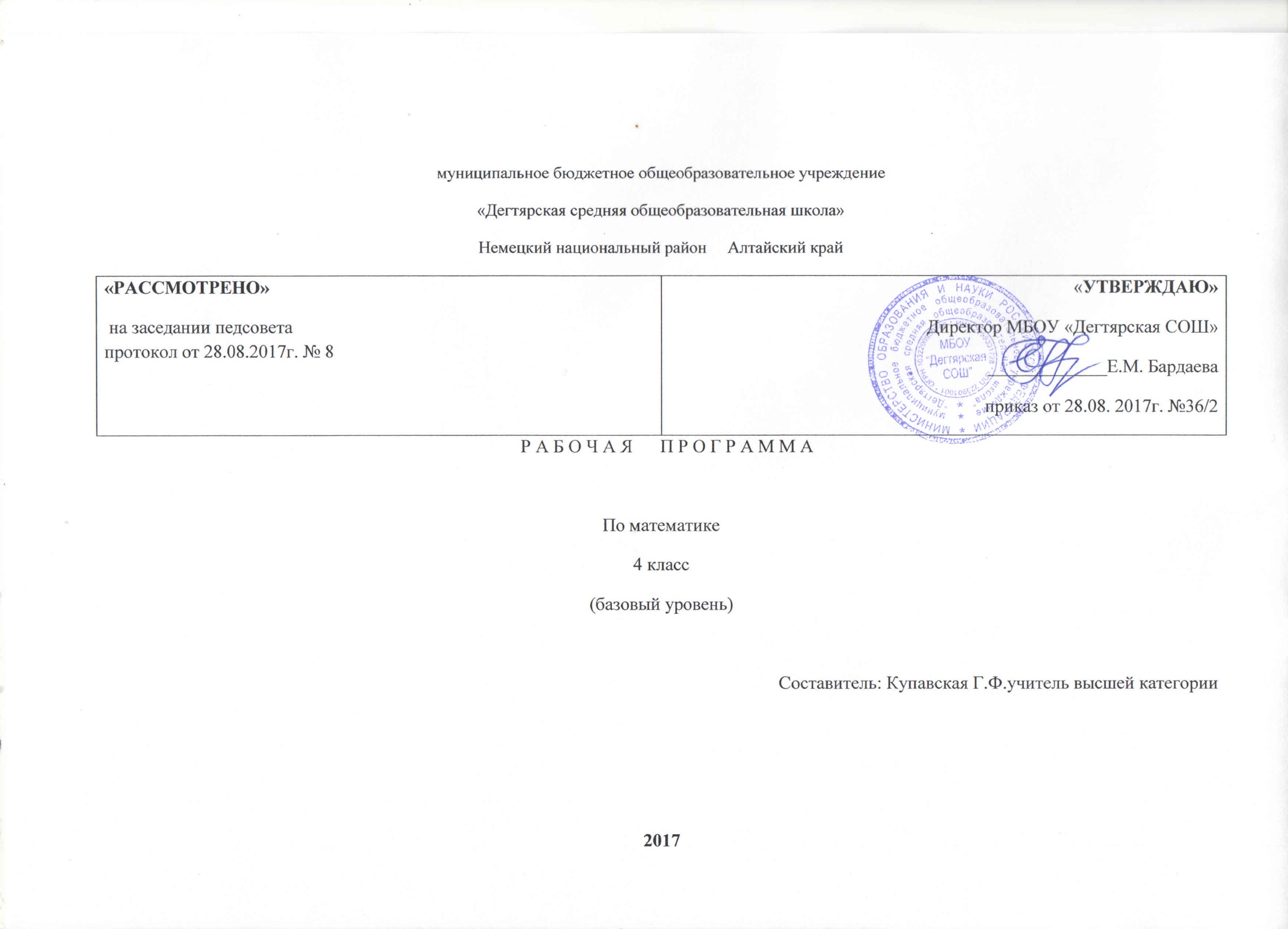                                                                                                 ПОЯСНИТЕЛЬНАЯ ЗАПИСКА  Рабочая программа по математике составлена на основании следующих нормативно-правовых документов:1. Федерального государственного образовательного стандарта начального общего образования, утвержденного  Министерством  образования и науки РФ, приказ от 06.10.2009 №373  (с изменениями)3.Учебного плана на текущий учебный год МБОУ «Дегтярская СОШ», на основании которого выделено 4 часа.3. Основной образовательной программы начального общего образования МБОУ «Дегтярская средняя общеобразовательная школа»4.Примерной и авторской программы начального общего образования по математике « Школа России». Москва «Просвещение» . Структура программы соответствует основным требованиям положения МБОУ «Дегтярская СОШ» о рабочей программе  2. Для реализации программного содержания используются УМК «Школа России» Для учащихся:1.Моро М.И.  Математика: учебник для 4 класса / М. И. Моро, М. А. Бантова, С. И. Волкова и др.: в 2 ч. - М.: Просвещение, 2014. Для учителя:          1    Авторская программа И.Моро .Математика. «Школа  России».   М. :«Просвещение»,     2016г.        2  С.И.Волкова     Контрольные работы 1 -4 класс      М:Просвещение. 2014.        3 Волкова С. И., Степанова С. В, Бантова М. А. и др. Математика. Методические рекомендации. 4 класс - 208 с. М.:        «Просвещение» 201        4. Математика .Устные упражнения. М.: «Просвещение» .         5 . М.И.Моро С.И.Волкова «Для тех, кто  любит математику» .М. «Просвещеие» 2014        6.   С.И. Волкова  «Математика и конструирование» М. «Просвещение» 2013   3. Срок реализации программы-1 год    4.   Планируемые результаты    Личностные:-  самостоятельно определять и высказывать самые простые общие для всех людей правила поведения при общении и сотрудничестве (этические нормы общения и сотрудничества). В самостоятельно созданных ситуациях общения и сотрудничества, опираясь на общие для всех простые правила поведения, делать выбор, какой поступок совершить. Метапредметные:.Регулятивные УУД:Самостоятельно формулировать цели урока после предварительного обсуждения. Учиться  совместно  с учителем  обнаруживать и формулировать учебную проблему. Составлять план решения проблемы (задачи) совместно с учителем. Работая по плану, сверять свои действия с целью и, при необходимости, исправлять ошибки с помощью учителя. Средством формирования этих действий служит технология проблемного диалога на этапе изучения нового материала.В диалоге с учителем учиться вырабатывать критерии оценки и определять степень успешности выполнения своей работы и работы всех, исходя из имеющихся критериев. Средством формирования этих действий служит технология оценивания образовательных достижений (учебных успехов).Познавательные УУД:Ориентироваться в своей системе знаний: самостоятельно предполагать, какая информация нужна для решения учебной задачи в один шаг. Отбирать необходимые для решения учебной задачи источники информации среди предложенных учителем словарей, энциклопедий, справочников. Добывать новые знания: извлекать информацию, представленную в разных формах (текст, таблица, схема, иллюстрация и др.). Перерабатывать полученную информацию: сравнивать и группировать факты и явления; определять причины явлений, событий. Перерабатывать полученную информацию: делать выводы на основе обобщения знаний. Преобразовывать информацию из одной формы в другую: составлять простой план учебно-научного текста. Преобразовывать информацию из одной формы в другую: представлять информацию в виде текста, таблицы, схемы. Коммуникативные УУД:Донести свою позицию до других: оформлять свои мысли в устной и письменной речи с учётом своих учебных и жизненных речевых ситуаций. Донести свою позицию до других: высказывать свою точку зрения и пытаться её обосновать, приводя аргументы. Слушать других, пытаться принимать другую точку зрения, быть готовым изменить свою точку зрения. Средством формирования этих действий служит технология проблемного диалога (побуждающий и подводящий диалог).Читать вслух и про себя тексты учебников и при этом: вести «диалог с автором» (прогнозировать будущее чтение; ставить вопросы к тексту и искать ответы; проверять себя); отделять новое от известного; выделять главное; составлять план. Средством формирования этих действий служит технология продуктивного чтения.Договариваться с людьми: выполняя различные роли в группе, сотрудничать в совместном решении проблемы (задачи). Учиться уважительно относиться к позиции другого, пытаться договариваться. Средством формирования этих действий служит работа в малых группах.Предметными результатами изучения предмета «Математика» в 4-м классе являются формирование следующих умений:использование приобретенных математических знаний для описания и объяснения окружающих предметов, процессов, явлений;овладение основами логического и алгоритмического мышления, пространственного воображения и математической речи, основами счета, измерения наглядного представления, записи и выполнения алгоритма; приобретение начального опыта применения математических знаний для решения учебно-познавательных и учебно-практических задач;умения выполнять устно и письменно арифметические действия с числами и числовыми выражениями, решать текстовые задачи, выполнять  и строит алгоритмы, распознавать и изображать геометрические фигуры, работать с таблицами,  схемами, графиками и диаграммами, цепочками, представлять, анализировать и интерпретировать данные.Приобретение первоначальных навыков работы на компьютере ( набирать текст на клавиатуре, работать с меню, находить информацию по заданной теме, распечатывать её на принтере).Требования к результатам обучения учащихся к концу 4-го классаУчащиеся должны знать:названия и последовательность чисел в пределах 1000 000 (с какого числа начинается натуральный ряд чисел, как образуется каждое следующее число в этом ряду); как образуется каждая следующая счетная единица; единицы измерения длины (мм, см, дм, м, км), массы (кг, центнер), площади (см², дм², м²), времени (секунда, минута, час, сутки, неделя, месяц, год, век) и соотношение между единицами измерения каждой из величин; формулы площади и периметра прямоугольника (квадрата);
Учащиеся должны уметь:
пользоваться изученной математической терминологией; читать, записывать и сравнивать числа в пределах 1000000;  представлять любое трехзначное число в виде суммы разрядных слагаемых; выполнять устно умножение и деление чисел в пределах 100000  (в том числе и деление с остатком); выполнять умножение и деление с 0; 1; 10; 100; 1000  выполнять устное сложение, вычитание, умножение и деление многозначных чисел, сводимые к вычислениям в пределах 100000,  и письменное сложение, вычитание, умножение и деление чисел в остальных случаях;
 выполнять проверку вычислений; использовать распределительное свойство умножения и деления относительно суммы (умножение и деление суммы на число), сочетательное свойство умножения для рационализации вычислений; читать числовые и буквенные выражения, содержащие не более двух действий с использованием названий компоненты; решать задачи в 1–2 действия на все арифметические действия арифметическим способом (с опорой на схемы, таблицы, краткие записи и другие модели); находить значения выражений в 2–4 действия;
вычислять площадь и периметр прямоугольника (квадрата) с помощью соответствующих формул; решать уравнения вида а ± х = b; а • х = b; а : х = b на основе зависимости между компонентами и результатами действий; строить на клетчатой бумаге прямоугольник и квадрат по заданным длинам сторон; сравнивать величины по их числовым значениям; выражать данные величины в изученных единицах измерения;
определять время по часам с точностью до минуты; сравнивать и упорядочивать объекты по разным признакам: длине, массе, объему;
устанавливать зависимость между величинами, характеризующими процессы: движения (пройденный путь, время, скорость), купли – продажи (количество товара, его цена и стоимость).Обучающиеся получат возможность научиться:записывать в таблицу данные, содержащиеся в тексте; решать арифметические ребусы и числовые головоломки, содержащие 2 действия;составлять истинные высказывания (верные равенства и неравенства); заполнять магические квадраты; находить число перестановок не более чем из 3 элементов; находить число пар на множестве из 3-5 элементов; проходить числовые лабиринты, содержащие двое-трое ворот;объяснять решение задач по перекладыванию одной-двух палочек с заданным условием и решением;  решать простейшие задачи на разрезание геометрических фигур. Содержание учебного предмета                                                                                 Календарно-тематическое планирование4 классГрафик контрольных работ по математике на текущий учебный годОсновное содержание (по темам или разделам)Характеристика основных видов учебной деятельностиТема 1. Числа от 1 до 1000Четыре арифметических действия. Порядок их выполнения в выражениях, содержащих 2—4 действия. Письменные приемы вычислений.Определять последовательность чисел в пределах 1000, образуется каждая следующая счетная единицаВычислять значение числового выражения, содержащего 2-3 действия.Понимать правила порядка выполнения действий в числовых выражениях Владение таблицей сложения и вычитания однозначных чисел. Знание изученной математической терминологии Выполнение письменных вычислений (сложение и вычитание многозначных чисел, умножение и деление многозначных чисел на однозначное число), вычисление значения числового выражения, содержащего 2-3 действияВычисление значений числового выражения, содержащего 2-3 действия, решение задачи Понимание изученной математической терминологии,решение текстовых задач арифметическим способом, выполнение приемов письменного умножения трехзначных чисел на однозначные Выполнение приемов письменного умножения однозначных чисел на трехзначные и умножения на 0 и 1Владение таблицей умножения и деления однозначных чисел. Выполнение приемов письменного деления на однозначное число. Приём деления трёхзначного числа на однозначноеВыполнение письменного деления трехзначных чисел на однозначные числа Письменное деление на трёхзначного числа однозначное.Выполнение письменного деления на однозначное числоТема 2. Числа, которые больше 1000 НумерацияНовая счетная единица - тысяча. Разряды и классы: класс единиц, класс тысяч, класс миллионов и т.д.Чтение, запись и сравнение многозначных чисел.Представление многозначного числа в виде суммы разрядных слагаемых.Увеличение (уменьшение) числа в 10, 100, 1000 раз.Считать предметы десятками, сотнями, тысячами. Читать изаписывать любые числа в пределах миллиона.Заменять многозначное число суммой разрядных слагаемых. Выделять в числе единицы каждого разряда.Определять и называть общее количество единиц любого разряда.Сравнивать числа по классам и разрядам. Упорядочивать заданные числа. Устанавливать правило, по которому составлена числоваяпоследовательность, продолжать ее,восстанавливать пропущенные в ней элементы. Оценивать правильность составления числовой последовательности. Группировать числа по заданному или самостоятельно установленному признаку, находить несколько вариантов группировки. Увеличивать (уменьшать) числа в 10, 100 и 1000 раз. Использовать материал справочника для составления и решения различных текстовых задач.Сотрудничать с взрослыми и сверстниками. Составлять план работы. Анализировать и оцениватьрезультаты работы.Тема 3. ВеличиныЕдиницы длины: миллиметр, сантиметр, дециметр, метр, километр. Соотношения между ними.Единицы площади: квадратный миллиметр, квадратный сантиметр, квадратный дециметр, квадратный метр, квадратный километр. Соотношения между ними.Единицы массы: грамм, килограмм, центнер, тонна. Соотношения между ними.Единицы времени: секунда, минута, час, сутки, месяц, год, век. Соотношения между ними. Задачи на определение начала, конца события, его продолжительностиПереводить одни единицы длины в другие (мелкие в более крупные и крупные — в более мелкие).Измерять исравнивать длины; упорядочивать их значения.Сравнивать значения площадей разных фигур. Переводить одни единицы площади в другие. Определять площади фигур произвольной формы, используя палетку.Переводить одни единицы массы в другие. Приводить примеры и описывать ситуации, требующие перехода от одних единиц измерения к другим (от мелких - к более крупным и наоборот).Исследовать ситуации, требующие сравнения объектов по массе, упорядочивать их. Переводить одни единицы времени в другие. Исследовать ситуации, требующие сравнения событий по продолжительности, упорядочивать их.Решать задачи на определение начала, продолжительности и конца события.Тема 4. Сложение и вычитаниеСложение и вычитание (обобщение и систематизация знаний): задачи, решаемые сложением и вычитанием; сложение и вычитание с числом 0; переместительное и сочетательное свойства сложения и их использование для рационализации вычислений; взаимосвязь между компонентами и результатами сложения и вычитания; способы проверки сложения и вычитания. Решение уравнений вида: х + 312 = 654 + 79,729 - х = 217 + 163, х - 137 = 500 - 140.Устное сложение и вычитание чисел в случаях, сводимых к действиям в пределах 100, и письменное - в остальных случаях.Сложение и вычитание значений величин.Выполнять письменно сложение и вычитание многозначных чисел, опираясь на знание алгоритмов их выполнения; сложение и вычитание величин.Осуществлять пошаговый контроль правильности выполнения арифметическихдействий (сложение, вычитание).Выполнять сложение и вычитание значений величин.Моделировать зависимости между величинами в текстовых задачах и решать их.Выполнять задания творческого и поискового характера.Оценивать результаты усвоения учебного материала делать выводы, планировать действия по устранению выявленных недочетов, проявлять личностную заинтересованность в расширении знаний и способов действий.Тема 5. Умножение и делениеУмножение и деление (обобщение и систематизация знаний): задачи, решаемые умножением и делением; случаи умножения с числами 1 и 0; деление числа 0 и невозможность деления на 0; переместительное и сочетательное свойства умножения, распределительное свойство умножения относительно сложения; рационализация вычислений на основе перестановки множителей, умножения суммы на число и числа на сумму, деления суммы на число, умножения и деления числа на произведение; взаимосвязь между компонентами и результатами умножения и деления; способы проверки умножения и деления.Решение уравнений вида 6 • х=429 + 120, х • 18=270 - 50, 360 :х=630 : 7 на основе взаимосвязей между компонентами и результатами действий.Устное умножение и деление на однозначное число в случаях, сводимых к действиям в пределах 100; умножение и деление на 10, 100, 1000.Письменное умножение и деление на однозначное и двузначное числа в пределах миллиона. Письменное умножение и деление на трехзначное число (в порядке ознакомления).Умножение и деление значений величин на однозначное число.Связь между величинами(скорость, время, расстояние; масса одного предмета, количество предметов, масса всех предметов и др.).В течение всего года проводится:вычисление значений числовых выражений в 2—4 действия (со скобками и без них), требующих применения всех изученных правил о порядке выполнения действий;решение задач в одно действие, раскрывающих:а)	смысл арифметических действий;б)	нахождение неизвестных компонентов действий;в)	отношения больше, меньше,равно;г)	взаимосвязь между величинами;решение задач в 2—4 действия;решение задач на распознавание геометрических фигур в составе более сложных; разбиение фигуры на заданные части; составление заданной фигуры из 2—3 ее частей; построение изученных фигур с помощью линейки и циркуля.Выполнять письменное умножение и деление многозначного числа на однозначное. Осуществлять пошаговый контроль правильности выполнения арифметических действий (умножение и деление многозначного числа на однозначное).Составлять план решения текстовых задач и решать их арифметическим способом. Оценивать результаты усвоения учебного материала, делать выводы, планировать действия по устранению выявленных недочетов, проявлять личностную заинтересованность в расширении знаний и способов действий.Моделировать взаимозависимости между величинами:скорость, время, расстояние. Переводить одни единицыскорости в другие. Решать задачи с величинами: скорость, время, расстояние.Тема 6. Систематизация и обобщение всего изученногоУчитель самостоятельно распределяет задания по урокам и проводит итоговую работу за 4 класс№урока Дата проведенияТема урока Количество  часов,отводимых на освоение каждой темы Количество  часов,отводимых на освоение каждой темы«Числа от 1 до 1000. Нумерация.  Повторение» (12 часов)111.04.09Нумерация. Счёт предметов. Разряды. Нахождение числа в натуральном ряду.112.05.09Числовые выражения. Порядок выполнения действий в выражениях со скобками и без скобок.113.06.09Нахождение суммы нескольких слагаемых. Вычисление суммы трёх слагаемых.114.07.09Алгоритм письменного вычитания трёхзначных чисел. Сравнение выражений. 115.11.09Приёмы письменного умножения трёхзначных чисел на однозначные. Решение задач.116.12.09Свойства умножения. Письменное умножение однозначных чисел на многозначные.117.13.09Алгоритм письменного деления трёхзначных чисел на однозначные. Проверка деления. Свойства деления числа на 1 и нуля на число118.14.09Приёмы письменного деления трёхзначных чисел на однозначное число. Совершенствование вычислительных навыков.119.18.09Деление трёхзначного числа на однозначное, когда в записи частного есть нуль. Геометрические задачи. 1110.19.09Знакомство со столбчатыми диаграммами. Чтение и составление столбчатых диаграмм. Сбор и представление данных.1111.20.09Повторение пройденного «Что узнали. Чему научились». 1112.21.09Взаимная проверка знаний. «Помогаем друг другу сделать шаг к успеху». Страничка для любознательных. 11«Нумерация» (10 часов)«Нумерация» (10 часов)«Нумерация» (10 часов)«Нумерация» (10 часов)«Нумерация» (10 часов)113.25.09Анализ контрольной работы и работа над ошибками. Нумерация. Класс единиц и класс тысяч. Выделение количества сотен, десятков, единиц в числе.Анализ контрольной работы и работа над ошибками. Нумерация. Класс единиц и класс тысяч. Выделение количества сотен, десятков, единиц в числе.114.26.09Чтение многозначных чисел. Совершенствование вычислительных навыков.Чтение многозначных чисел. Совершенствование вычислительных навыков.115.27.09Запись многозначных чисел. Выделение количества сотен, десятков, единиц в числе.Запись многозначных чисел. Выделение количества сотен, десятков, единиц в числе.116.28.09Представление многозначных чисел в виде суммы разрядных слагаемых. Неравенства.Представление многозначных чисел в виде суммы разрядных слагаемых. Неравенства.117.02.10Сравнение многозначных чисел. Группировка числа по заданному признаку, нахождение нескольких вариантов группировки.Сравнение многозначных чисел. Группировка числа по заданному признаку, нахождение нескольких вариантов группировки.118.03.10Увеличение и уменьшение числа в 10, 100, 1000 раз. Решение геометрических задач.Увеличение и уменьшение числа в 10, 100, 1000 раз. Решение геометрических задач.119.04.10Выделение в числе общего количества единиц любого разряда. Выражения с двумя переменными.Выделение в числе общего количества единиц любого разряда. Выражения с двумя переменными.120.05.10Класс миллионов и класс миллиардов. Образование и запись чисел. Класс миллионов и класс миллиардов. Образование и запись чисел. 12109.10Страничка для любознательных.Страничка для любознательных.122.10.10Проект «Математика вокруг нас». Создание математического справочника «Наш город (село)». Повторение пройденного «Что узнали. Чему научились»Проект «Математика вокруг нас». Создание математического справочника «Наш город (село)». Повторение пройденного «Что узнали. Чему научились»1«Величины» (14 часов)«Величины» (14 часов)«Величины» (14 часов)«Величины» (14 часов)«Величины» (14 часов)23.11.10Единица длины – километр. Таблица единиц длины. Сравнение величин по их числовым значениям.Единица длины – километр. Таблица единиц длины. Сравнение величин по их числовым значениям.124.12.10Соотношение между единицами длины. Перевод одних единиц длины в другие.Соотношение между единицами длины. Перевод одних единиц длины в другие.125.16.10Единицы площади: квадратный километр, квадратный миллиметр. Совершенствование вычислительных навыков.Единицы площади: квадратный километр, квадратный миллиметр. Совершенствование вычислительных навыков.126.17.10Таблица единиц площади. Сравнение величин, значений площадей равных фигур.Таблица единиц площади. Сравнение величин, значений площадей равных фигур.12718.10Измерение площади с помощью палетки.Измерение площади с помощью палетки.128.19.10Масса. Единицы массы: центнер, тонна. Соотношение между ними. Совершенствование умения решать задачи.Масса. Единицы массы: центнер, тонна. Соотношение между ними. Совершенствование умения решать задачи.12923.10Таблица единиц массы. Сравнение величин по их числовым значениямТаблица единиц массы. Сравнение величин по их числовым значениям13024.10Время. Единицы времени: год, месяц, неделя.Время. Единицы времени: год, месяц, неделя.13125.10Единица времени – сутки. Определение времени по часам. Время от 0 до 24часов.Тест «Проверим себя и оценим свои достижения».Единица времени – сутки. Определение времени по часам. Время от 0 до 24часов.Тест «Проверим себя и оценим свои достижения».13226.10Решение задач на определение начала, продолжительности и конца события. Виды углов в треугольнике.Решение задач на определение начала, продолжительности и конца события. Виды углов в треугольнике.1                                                    2 четверть                                                    2 четверть                                                    2 четверть                                                    2 четверть                                                    2 четверть13307.11Единица времени – секунда. Выражение и сравнение единиц.Единица времени – секунда. Выражение и сравнение единиц.13408.11Единица времени век. Таблица единиц времени. Решение задач на определение начала, продолжительности и конца события.Единица времени век. Таблица единиц времени. Решение задач на определение начала, продолжительности и конца события.13509.11Повторение пройденного «Что узнали. Чему научились». Повторение пройденного «Что узнали. Чему научились». 13613.11 Повторение пройденного «Что узнали. Чему научились». Повторение пройденного «Что узнали. Чему научились».1«Сложение и вычитание» (11 часов)«Сложение и вычитание» (11 часов)«Сложение и вычитание» (11 часов)«Сложение и вычитание» (11 часов)«Сложение и вычитание» (11 часов)13714.11Устные и письменные приёмы вычислений. Алгоритмы выполнения.Устные и письменные приёмы вычислений. Алгоритмы выполнения.13815.11Приёмы письменного вычитания для случаев вида: 8000-548, 62003-18032.Приёмы письменного вычитания для случаев вида: 8000-548, 62003-18032.13916.11Взаимосвязь чисел при сложении. Нахождение неизвестного слагаемого.Взаимосвязь чисел при сложении. Нахождение неизвестного слагаемого.14020.11Нахождение неизвестного уменьшаемого, неизвестного вычитаемого.Нахождение неизвестного уменьшаемого, неизвестного вычитаемого.14121.11Нахождение нескольких долей целого.Нахождение нескольких долей целого.14222.11Решение задач, раскрывающих смысл арифметических действий.Решение задач, раскрывающих смысл арифметических действий.14323.11Сложение и вычитание величин.Сложение и вычитание величин.14427.11Решение задач на уменьшение и увеличение в несколько раз с вопросами в косвенной форме.Решение задач на уменьшение и увеличение в несколько раз с вопросами в косвенной форме.145-4628.1129.11Повторение пройденного «Что узнали. Чему научились».Повторение пройденного «Что узнали. Чему научились».24730.11 Страничка для любознательных. Задачи - расчеты. Страничка для любознательных. Задачи - расчеты.1«Умножение и деление» (79 час)«Умножение и деление» (79 час)«Умножение и деление» (79 час)«Умножение и деление» (79 час)«Умножение и деление» (79 час)14804.12Умножение и его свойства. Умножение на 0 и 1.Умножение и его свойства. Умножение на 0 и 1.14905.12Письменные приемы умножения многозначных чисел на однозначное число.Письменные приемы умножения многозначных чисел на однозначное число.15006.12Приемы письменного умножения для случаев вида: 4019·7, 50801·4.Приемы письменного умножения для случаев вида: 4019·7, 50801·4.15107.12Умножение чисел, запись которых оканчивается нулями.Умножение чисел, запись которых оканчивается нулями.15211.12Нахождение неизвестного множителя, неизвестного делимого, неизвестного  делителя.Нахождение неизвестного множителя, неизвестного делимого, неизвестного  делителя.15312.12Деление с числами 0 и 1.Деление с числами 0 и 1.15413.12Приём письменного деления многозначного числа на однозначное. Приём письменного деления многозначного числа на однозначное. 15514.12Прием письменного деления на однозначное число. Прием письменного деления на однозначное число. 15618.12Решение задач на увеличение и уменьшение числа в несколько раз, выраженных в косвенной форме.Решение задач на увеличение и уменьшение числа в несколько раз, выраженных в косвенной форме.15718.12Контроль и учет знаний по итогам 1 полугодия. Контрольная работа №1Контроль и учет знаний по итогам 1 полугодия. Контрольная работа №115819.12Анализ контрольной работы и работа над ошибками. Деление многозначного числа на однозначное, когда в записи частного есть нули.Анализ контрольной работы и работа над ошибками. Деление многозначного числа на однозначное, когда в записи частного есть нули.15920.12Решение задач на пропорциональное деление.Решение задач на пропорциональное деление.16021.12Деление многозначного числа на однозначное.Деление многозначного числа на однозначное.16125.12Деление многозначного числа на однозначное.Деление многозначного числа на однозначное.162 -6326.1227.12Повторение пройденного «Что узнали. Чему научились».Повторение пройденного «Что узнали. Чему научились».26428.12Проверочная работа «Проверим и оценим свои знания»Проверочная работа «Проверим и оценим свои знания»1                      3 четверть                      3 четверть16511.01Обобщение и систематизация изученного материала по теме «Умножение и деление на однозначное число»Обобщение и систематизация изученного материала по теме «Умножение и деление на однозначное число»16615.01Скорость. Единицы скорости. Скорость. Единицы скорости. 16716.01Взаимосвязь между скоростью, временем и расстоянием.Взаимосвязь между скоростью, временем и расстоянием.16817.01Нахождение времени движения по известным расстоянию и скорости.Нахождение времени движения по известным расстоянию и скорости.16918.01Связь между величинами: скоростью, временем и расстоянием.Связь между величинами: скоростью, временем и расстоянием.17022.01Умножение числа на произведение.Умножение числа на произведение.17123.01Письменное умножение на числа, оканчивающиеся нулями.Письменное умножение на числа, оканчивающиеся нулями.17224.01Письменное умножение на числа, оканчивающиеся нулями.Письменное умножение на числа, оканчивающиеся нулями.17325.01Письменное умножение на числа, оканчивающиеся нулями.Письменное умножение на числа, оканчивающиеся нулями.17429.01Решение задач на встречное движение.Решение задач на встречное движение.17530.01Перестановка и группировка множителей.Перестановка и группировка множителей.17631.01Повторение пройденного. «Что узнали. Чему научились».Повторение пройденного. «Что узнали. Чему научились».17701.02Повторение пройденного. «Что узнали. Чему научились».Повторение пройденного. «Что узнали. Чему научились».17805.02Страничка для любознательных. Помогаем друг другу сделать шаг к успеху. Страничка для любознательных. Помогаем друг другу сделать шаг к успеху. 17906.02 Деление числа на произведение. Деление числа на произведение.18007.02Деление числа на произведение.Деление числа на произведение.18108.02Деление с остатком на 10, 100, 1000.Деление с остатком на 10, 100, 1000.18212.02Задачи на нахождение четвертого пропорционального.Задачи на нахождение четвертого пропорционального.18313.02Письменное деление на числа, оканчивающиеся нулями.Письменное деление на числа, оканчивающиеся нулями.18414.02Прием письменного деления на числа, оканчивающиеся нулями.Прием письменного деления на числа, оканчивающиеся нулями.18515.02Решение задач на противоположное движение.Решение задач на противоположное движение.18619.02Решение задач арифметическим способом. Закрепление приемов деления.Решение задач арифметическим способом. Закрепление приемов деления.18720.02Повторение пройденного. «Что узнали. Чему научились». Проект «Математика вокруг нас».Повторение пройденного. «Что узнали. Чему научились». Проект «Математика вокруг нас».18821.02 Умножение числа на сумму. Умножение числа на сумму.18922.02Прием устного умножения на двузначное число.Прием устного умножения на двузначное число.19026.02Письменное умножение на двузначное число.Письменное умножение на двузначное число.19127.02Письменное умножение на двузначное число. Письменное умножение на двузначное число. 19228.02Решение задач на нахождение неизвестных по двум разностям.Решение задач на нахождение неизвестных по двум разностям.19301.03Решение текстовых задач. Действия с именованными величинами.Решение текстовых задач. Действия с именованными величинами.19405.03Приемы письменного умножения на трехзначное число.Приемы письменного умножения на трехзначное число.19506.03Умножение на трехзначные числа, в записи которых есть нули.Умножение на трехзначные числа, в записи которых есть нули.1 9607.03Письменный прием умножения на трехзначные числа в случаях, когда в записи первого множителя есть нули.Письменный прием умножения на трехзначные числа в случаях, когда в записи первого множителя есть нули.19712.03Умножение на двузначные и трехзначные числа. Закрепление изученного материала.Умножение на двузначные и трехзначные числа. Закрепление изученного материала.19813.03Повторение пройденного. «Что узнали. Чему научились».Повторение пройденного. «Что узнали. Чему научились».19914.03Повторение пройденного. «Что узнали. Чему научились».Повторение пройденного. «Что узнали. Чему научились».110015.03Итоговая контрольная работа за 3 четверть.Итоговая контрольная работа за 3 четверть.110119.03Анализ контрольной работы и работа над ошибками. Письменное деление на двузначное число.Анализ контрольной работы и работа над ошибками. Письменное деление на двузначное число.110220.03Письменное деление с остатком на двузначное число.Письменное деление с остатком на двузначное число.110321.03Письменное деление на двузначное число.Письменное деление на двузначное число.110422.03Письменное деление на двузначное число.Письменное деление на двузначное число.1                                                                                                                                  4 четверть                                                                                                                                  4 четверть                                                                                                                                  4 четверть                                                                                                                                  4 четверть                                                                                                                                  4 четверть10502.04Письменное деление на двузначное число.Письменное деление на двузначное число.110603.04Письменное деление на двузначное число.Письменное деление на двузначное число.110704..04Решение задач. Закрепление пройденного.Решение задач. Закрепление пройденного.110805.04Прием письменного деления на двузначное число.Прием письменного деления на двузначное число.110909.04Прием письменного деления на двузначное число.Прием письменного деления на двузначное число.111010.04Закрепление по теме «Письменное деление на двузначное число».Закрепление по теме «Письменное деление на двузначное число».111111.04Повторение пройденного. «Что узнали. Чему научились».Повторение пройденного. «Что узнали. Чему научились».111212.04Задачи – расчёты.Задачи – расчёты.111316.04Повторение пройденного. «Что узнали. Чему научились»Повторение пройденного. «Что узнали. Чему научились»111417.04 Письменное деление на трехзначное число Письменное деление на трехзначное число111518.04Прием письменного деления на трехзначное числоПрием письменного деления на трехзначное число111619.04Прием письменного деления на трехзначное числоПрием письменного деления на трехзначное число111723.04Прием письменного деления на трехзначное число. Прием письменного деления на трехзначное число. 111824.04Прием письменного деления на трехзначное число. Прием письменного деления на трехзначное число. 111925.04Прием письменного деления на трехзначное числоПрием письменного деления на трехзначное число112026.04Прием письменного деления на трехзначное числоПрием письменного деления на трехзначное число112130.04Повторение пройденного.Повторение пройденного.112203.05Повторение пройденного. «Что узнали. Чему научились».Повторение пройденного. «Что узнали. Чему научились».112307.05Повторение пройденного. «Что узнали. Чему научились».Повторение пройденного. «Что узнали. Чему научились».112408.05Проверка деления умножением. Закрепление.Проверка деления умножением. Закрепление.112510.05Проверка деления умножением. Закрепление.Проверка деления умножением. Закрепление.112614.05Повторение пройденного. «Что узнали. Чему научились».Повторение пройденного. «Что узнали. Чему научились».1«Итоговое повторение» (8 часов)Контроль и учёт знаний (2 часа)«Итоговое повторение» (8 часов)Контроль и учёт знаний (2 часа)12715.05 Контрольная работа по теме:    «Деление на двузначное число» Контрольная работа по теме:    «Деление на двузначное число»112816.05Повторение. Геометрические фигурыПовторение. Геометрические фигуры112917.05Повторение изученного. Нумерация.Повторение изученного. Нумерация.113021.05Повторение. Выражения и уравнения.Повторение. Выражения и уравнения.113122.05Повторение. Арифметические действия: сложение и вычитание.Повторение. Арифметические действия: сложение и вычитание.113222.05Повторение. Арифметические действия: умножение и деление.Повторение. Арифметические действия: умножение и деление.113323.05Повторение. Правила о порядке выполнения действий.Повторение. Правила о порядке выполнения действий.113424.05Итоговая контрольная работа за годИтоговая контрольная работа за год113528.05  Повторение.   Повторение. 113629.05Обобщающий урок. Игра «В поисках клада»Обобщающий урок. Игра «В поисках клада»1№ по порядкуТема контрольной работыДата по плану1Итоговая контрольная  работа за 2 четверть18.122Контрольная работа за 3 четверть по теме:                                « Умножение и деление многозначных чисел»15.033Контрольная работа по теме:    «Деление на двузначное число»14.054Итоговая контрольная работа за год.24.05